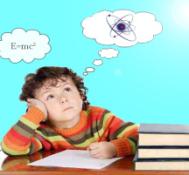 …Врожденные дарования подобны диким растениям и нуждаются в выращивании.Ф. БэконУ ВАС – ОДАРЕННЫЙ РЕБЕНОК!Воспитание детей — сложная задача, а если в семье растут одаренные дети, то трудности родителей удваиваются. Здесь нужен особый подход и особые действия, которые не будут усугубляться ошибками и сложностями во взаимопонимании.
Одаренные дети — это особенные дети, которые глубже чувствуют, имеют свое мнение и опережают своих ровесников по уровню интеллекта. Вам, наверное, кажется, что если ребенок развивается с опережением в интеллектуальном плане, то у него не должно быть проблем и трудностей в учебе или в отношениях с другими детьми. Однако в реальности такие дети имеют большие сложности и в собственной семье, и в школе.Поведение родителей и других членов семьи очень важно, когда обнаруживается одаренность ребенка. Конечно, все родители одаренных детей испытывают гордость и радость, но потом эти чувства сменяются озабоченностью и тревогой. Занятия своего чада не по возрасту настораживают родителей. Поэтому первое, что должен усвоить каждый родитель одаренного ребенка, — это то, что нельзя выказывать свои страхи и сомнения ребенку и доводить до его сознания тот факт, что его деятельность «ненормальна» и чрезмерна. Также плохо для ребенка, если в семье все только и делают, что восхищаются им и его способностями.Чтобы уменьшить родительские тревоги и помочь черпать радость в воспитании своих одаренных детей, необходимо знать особенности одаренного ребенка.
Особенности одаренных детейВ сфере психосоциального развития одаренным детям свойственны следующие черты:1. Сильно развитое чувство справедливости, проявляющееся еще в раннем возрасте. 
2. Личные системы ценностей у одаренных детей очень широки. Они остро воспринимают общественную несправедливость, устанавливают высокие требования к себе и окружающим и живо откликаются на правду, справедливость. 
3. Для одаренных детей, как правило, характерны преувеличенные страхи, поскольку они способны вообразить множество опасных последствий. Они также чрезвычайно восприимчивы к неречевым проявлениям чувств окружающими и весьма подвержены молчаливому напряжению. 
4. Одаренные дети очень любопытны и не терпят ограничений своей исследовательской деятельности. Они буквально забрасывают взрослых вопросами. Именно способность задавать вопросы и видеть проблему там, где другие ничего особенного не замечают, — важнейшая характеристика одаренности. 
5. Одаренные дети обладают большим словарным запасом, позволяющим им достаточно четко излагать свои мысли. Для обозначения понятий и воображаемых событий могут придумывать свои слова. 
6. Они с удовольствием занимаются сложными задачами и сопротивляются предоставлению готового ответа, стремятся сделать то, что им пока не по силам. Им присуще чувство юмора, они любят смешные несоответствия, игру слов, они отличаются живым воображением и богатой фантазией.
7. Способность к прогнозированию проявляется в умении представить возможные последствия действий. Уже в раннем возрасте такие дети прослеживают причинно-следственные связи и делают соответствующие выводы. 
8. Одаренным детям часто свойственна оригинальность мышления — способность выдвигать новые, неожиданные идеи, отличающиеся от принятых стандартов. Гибкость мышления проявляется в способности находить альтернативные способы решения проблем, быстро менять направление поиска решения. Обычно одаренные дети обладают хорошей памятью, «впитывают как губка» огромный поток информации. Обнаруживают необычную для своего возраста способность надолго концентрировать внимание, полностью погружаясь в задачу, и упорство в достижении цели в интересующих их видах деятельности.Какие советы по воспитанию ребенка могут стать полезными для родителей?
1. Распознать одаренность. Главным советом по воспитанию является способность распознать, является ли ваш ребенок на самом деле необычайно одаренным. В дополнение к этому совету по воспитанию относится совет для выявления определенных признаков. Ваш ребенок может быть одаренным, если он способен завершить работу намного быстрее, чем его сверстники. Он может быть также способен читать и понимать вещи, которые не предназначены для его возраста. Ваш одаренный ребенок также может проявлять особые способности в художестве или других отраслях. 2. Попросить о помощи. Это необязательно должен быть совет по воспитанию, следующий за распознанием одаренности. Однако он может быть полезными советом для тех родителей, которые не уверены, как поступить, или у кого есть одаренные дети, с которыми сложно справиться эмоционально. Предлагаемый совет по воспитанию заключается в том, чтобы вашего ребенка протестировали   профессионалы.3. Безоговорочная любовь. Возможно, одним из ключевых советов по воспитанию является необходимость убедиться в том, что ваш одаренный ребенок растет привыкшим к безусловной любви и принятию. Вы должны общаться со своим ребенком хорошо и объяснять ему, что вы любите его таким, какой он есть, а не за то, что он хорошо учится в школе или прекрасно выполняет все задания.4. Знание реальности. Следующим к совету по безусловной любви является совет по воспитанию, который заключается в том, что ваш ребенок должен знать, что не всегда все может быть идеально. Это очень важный совет по воспитанию, так как одаренные дети могут с легкостью разочароваться, по мере того как они будут взрослеть, если что-то будет получаться не так, как они этого хотят.5. Не перегружайте его. В то время как хорошим советом по воспитанию является предложение различных образовательных опытов, очень важно не перегрузить ребенка этим. По наблюдениям за детьми можно сказать, что реализовать себя в полной мере он сможет лишь погрузившись в какую-либо определенную область, а не хватаясь за все подряд.6. Не превозносите. Воспитание одаренных детей требует большой тактики. Развитие тщеславия в ребенке не принесет ему пользу при общении со сверстниками. Ранние умственные способности ребенка подразумевают, что он ждет и одобрения, и восхищения от взрослых. Можно ввести некий запрет на разговоры о таланте ребенка, но все ошибаются, и кто-то может не сдержаться и проявить свой восторг. Ребенок это непременно заметит. Если же родители вообще не ценят таланты ребенка, то он и это поймет и осознает, тем более если его одаренность в той или иной сфере взрослыми расценивается как странность.Уважаемые родители! Для успеха и благополучия ребенка необходимы ваша любовь и поддержка! Главное — дайте понять ребенку, что его любят и ценят за то, какой он есть, а не за какой-то особый талант. 
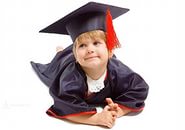 ОПРЕДЕЛЕНИЕ УРОВНЯ ПРОЯВЛЕНИЯ СПОСОБНОСТЕЙ РЕБЕНКА  (СИЗАНОВ А.Н.)Анкета для родителей.
С помощью этой анкеты можно оценить степень одаренности и талантливости вашего ребенка без связи с какой-либо областью проявления интересов. Для этого приведем перечень характеристик одаренных и талантливых детей. На вопросы анкеты необходимо отвечать «да» или «нет». 
Скорее способный, чем одаренный.
1.     Мой ребенок инициативный, живой, подвижный.2.     Он с готовностью откликается на все новое.3.     Любит все загадочное и непонятное.4.     Часто нуждается в поддержке старших5.     Довольно легко отвлекается и оставляет начатое дело
Если на пять вопросов вы дали ответы «да», есть некоторые основания считать вашего ребенка способным. Если на вопросы 4 и 5 вы ответили «нет», переходите к следующим
вопросам.

Одаренный.
1.     Его интересы достаточно стабильны.2.     Его любознательность устойчива.3.     Любит задавать и решать трудные вопросы.4.     Часто не соглашается с мнением взрослых.5.     Имеет свою точку зрения и настойчиво ее отстаивает.6.     Начатое дело всегда доводит до конца.7.     Имеет особую склонность к определенному виду занятий или предмету.8.     Настойчив в достижении поставленной цели.9.     Имеет много друзей среди своих сверстников, с каждым находит общий язык.10.  Задает много вопросов (в том числе и на уроках) по интересующим его предметам.11.  Часто бывает эгоистичен.
Ответы «да» на все одиннадцать вопросов дают основание предполагать, что ваш ребенок одаренный. Переходите к следующим вопросам.


Яркая одаренность.
1.     Во многих сферах знаний, в искусстве, музыке, литературном творчестве проявляет свою одаренность.2.     Имеет одного, максимум двух друзей более старшего возраста.3.    Его речь очень развита, характеризуется большим запасом слов и глубоким пониманием нюансов языка.4.    Всегда ищет самостоятельные решения.5.    В спорных вопросах опирается на собственное суждение, не любит общепризнанных мнений.6.    Берет на себя ответственность в трудных ситуациях.7.   Часто окружающим кажется «не по возрасту» взрослым.8.    Хорошо знает собственные возможности, особенности характера и свое призвание.9.Одинаково одарен в гуманитарных и технических областях.
Положительные ответы на эти девять вопросов дают основания отнестись к вашему ребенку как к одаренному. Дополнительно можно ответить на вопросы, определяющие наличие у вашего ребенка высокого творческого потенциала.

Дополнительные признаки высокого творческого потенциала личности ребенка.
1.     Желание привнести в выполняемую работу элемент новизны.2.     Стремление освоить незнакомое дело.3.     Проявляет упорство в достижении цели, несмотря на неудачи.4.     Наблюдается легкость слухового и зрительного запоминания.5.     Выражена потребность помечтать в одиночестве.6.     Способность длительное время думать над какой-либо идеей, проблемой.7.    Способность к абстрагированию, умению устанавливать отдаленные ассоциации между различными предметами и явлениями.8.     Способность к творческому воображению, созданию нового.